Check boxes to indicate your background and strengthsHIGH SCHOOL / COLLEGE EXPERIENCE / OTHER Extra-Curricular Activities 						Leadership PositionsOther Leadership and Community Involvement			ResponsibilitiesBOY SCOUTS DECLARATION OF RELIGIOUS PRINCIPLE:The Boy Scouts of America maintains that no member can grow into the best kind of citizen without recognizing his obligation to God, and therefore, acknowledges the religious element in the training of the member, but it is absolutely nonsectarian in its attitude toward the religious training. Its policy is that the organization or institution with which the member is connected shall give definite attention to his religious life. Only persons willing to agree with this declaration of principle and the By Laws of the Boy Scouts of America shall be entitled to certificates of leadership.Do you agree with this Declaration of Principle? 		YES  		NO  Contact the Council Service Center to schedule an interview.  If under 18 years of age, a parent must attend.  Interviews can be conducted in your hometown.  Interviews take about 30 minutes.  If selected for camp staff, you will receive a camp staff guidebook with your Letter of Agreement (contract.)THREE REFERENCES REQUIRED (Provide all information):Adult member of unit, college official, or current employer:Community Leader (youth leaders, religious leader, civic leader, etc):Teacher, Supervisor, or Associate:(A personal resume of experiences and references is welcome but not required.)Why do you want to work at camp?NUMBER IN ORDER OF PREFERENCE YOUR TOP FOUR CHOICES FROM THE FOLLOWING POSITIONS AT DANE G. HANSEN BOY SCOUT RESIDENT CAMPMinimum Age		Minimum Age   25 Camp Director		   18 Ecology Director   21 Program Director		   18 C.O.P.E. / Climbing Instructor   21 Aquatics Director		   18 Archery Instructor   21 Shooting Sports Director		   18 Handicraft Director   21 Food Service Manager/Head Cook		   18 Waterfront Director   21 C.O.P.E. Director		   18 Communications/Journalism Instructor   21 Rappelling/Climbing Director		   18 Citizenship Nation/World Instructor  (volunteer staff)    21 Personal Fitness Merit Badge Counselor (volunteer)	   18 Computers Merit Badge Counselor (volunteer staff)    21 Golden Eagle Coordinator		   18 Fingerprinting Merit Badge Counselor   19 Business Manager		   18 Golf Merit Badge Counselor   19 Health Officer (EMT or higher)		   18 Trading Post Manager   18 Dining Hall Manager		   21 Trading Post Staff (volunteer staff)   18 Scoutcraft Director	 	   15-16 Scoutcraft Counselor   18 Pool Director		   15-16 Dining Hall Staff   18 Commissioner		   15-16 Aquatics Counselor (Waterfront  at least16)    18 Program Commissioners (volunteer staff)		   15-16 Ecology Counselor   18 Assistant Cook		   15-16 Handicraft CounselorNote: Counselor-In-Training applications are available at the Service Center and at www.coronadoscout.org (age 14-15) Must have at least one complete uniform.I will meet the age requirement by June 1, 2018:	Yes  	No Minimum salary required for camping season:  $      ALL EMPLOYEES SHOULD BE AVAILABLE FOR THE FULL SEASONExceptions must be requested during interviews, ie: attending the family wedding, vacations, etc.Applicants MUST BE registered members of the Boy Scouts of America or agree to become registered before employment can be offered.  Please call to schedule an interview.BACKGROUND CHECK - Complete if 18 years of age or older.Applicants over 18 years of age will be subject to a background check through the county sheriff's department. I give my permission for the Coronado Area Council, BSA to have a background check done on myself.  YES    NO I hereby make application for summer employment at the Coronado Area Council Camps and, in accordance with the principles of the organization, subscribe to the Scout Oath or Promise, Law and Declaration of Religious Principle. I agree to cooperate fully with the policies, program, and management of the Coronado Area Council. I further agree to bring a complete BSA Health and Medical Record prior to my arrival, if selected.All selected staff members are required to attend a staff training session in April at the Scout office or in May at Camp Hansen (Potlatch.)Please save this document by selecting “SAVE AS” and include your name in the file name.  Print one copy and sign below, then have your Scoutmaster and parent sign on page one.  You can submit this form electronically to schedule an interview but one copy with original signatures must be submitted before a contract can be issued, if selected.SIGNED	DATE 	Date of Interview	Interviewed by  	Considered for	position.HIRED FOR	CAMP 	SALARY	APPROVAL 	Date(s) known to be gone 	CORONADO AREA COUNCIL, BSA644 S. Ohio StSalina, KS 674021.866.950.77502019 Camp Staff Application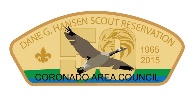 2019 Camp Staff ApplicationCamp HansenPO Box 122Kirwin, KS 67644785.543.6688Camp HansenPO Box 122Kirwin, KS 67644785.543.6688Camp HansenPO Box 122Kirwin, KS 67644785.543.6688Name      Home Address 	     City, State	     ,   Zip		     Email Address:       College Address: (If applicable)Phone: (if different) (   )     -     Prefer mail at:  Home Address      College AddressName      Home Address 	     City, State	     ,   Zip		     Email Address:       College Address: (If applicable)Phone: (if different) (   )     -     Prefer mail at:  Home Address      College AddressDate      Phone (   )     -     Best time to call this number:        Birthdate:      Unit:  #     District:      Length of time in Boy Scouting    yrs.Length of time in Cub Scouts    yrs.Length of time as Adult Leader    yrs.Scout Rank (select)   Current Unit Position      Date      Phone (   )     -     Best time to call this number:        Birthdate:      Unit:  #     District:      Length of time in Boy Scouting    yrs.Length of time in Cub Scouts    yrs.Length of time as Adult Leader    yrs.Scout Rank (select)   Current Unit Position      Date      Phone (   )     -     Best time to call this number:        Birthdate:      Unit:  #     District:      Length of time in Boy Scouting    yrs.Length of time in Cub Scouts    yrs.Length of time as Adult Leader    yrs.Scout Rank (select)   Current Unit Position      Parent’s Approval if under 18 ______________________________________________Parent’s Approval if under 18 ______________________________________________Parent’s Approval if under 18 ______________________________________________Parent’s Approval if under 18 ______________________________________________Date      Scoutmaster’s Approval if under 18 _________________________________________Scoutmaster’s Approval if under 18 _________________________________________Scoutmaster’s Approval if under 18 _________________________________________Scoutmaster’s Approval if under 18 _________________________________________Date      AQUATICS EXPERIENCE Swimming MB Lifesaving MB Rowing MB Canoeing MB Canoe Trek Kayaking BSA Kayaking MB Snorkeling BSA BSA Lifeguard              (Date)  Red Cross Lifeguard Training Water Safety Instructor, Red Cross National Camp School, Aquatics                                             (Date) CPR Certified               (Date)  First Aid Training        (Date) HANDICRAFT EXPERIENCE Basketry MB Indian Lore MB Leatherwork MB Woodcarving MB Space Exploration MBGOLDEN EAGLE: Rank/Tribal NamePROGRAM EXPERIENCE Song Leading Music & Bugling MB Campfires Leading Games Cinematography MBSCOUTCRAFT EXPERIENCE Camping MB Cooking MB Emergency Preparedness MB First Aid MB Orienteering MB Pioneering MB Wilderness Survival MB GPS Instruction High Adventure Trek National Camp School, ProgramCOPE/CLIMBING EXPERIENCE Participant Director Instructor National Camp School, COPE/Climbing                                             (Date)PROGRAM EXPERIENCE Song Leading Music & Bugling MB Campfires Leading Games Cinematography MBSCOUTCRAFT EXPERIENCE Camping MB Cooking MB Emergency Preparedness MB First Aid MB Orienteering MB Pioneering MB Wilderness Survival MB GPS Instruction High Adventure Trek National Camp School, ProgramCOPE/CLIMBING EXPERIENCE Participant Director Instructor National Camp School, COPE/Climbing                                             (Date)ECOLOGY EXPERIENCE Astronomy MB Bird Study MB Environmental Science MB Fish and Wildlife Mgmt MB Forestry MB Geology MB Mammal Study MB Nature MB Reptile and Amphibian Study MB Soil and Water Conservation MB National Camp School, Ecology Other Ecology TrainingSHOOTING SPORTS EXPERIENCE Archery MB Rifle MB Shotgun MB NRA Hunter Safety National Camp School, Shooting Sports                                             (Date)HEADQUARTERS, GENERAL EXPERIENCE Communications MB Journalism MB Computers/Digital Tech MBFOOD SERVICE EXPERIENCE Cooking ExperienceType of Business Dining Hall Experience    Job     -                                            Number of people servedBUSINESS EDUCATION/EXPERIENCE Bookkeeping, Accounting Business Math Course-Grade MAINTENANCE EXPERIENCE Truck Driving, Manual shift Tractor Operation, Manual Shift Current Driver’s License Carpentry Experience Electrical Experience Plumbing Experience Farm Work Experience Automotive, Diesel Repair Experience  Welding Experience TRAINING NYLT Scoutmaster Essentials Outdoor Leader Skills Woodbadge Scouter’s Award or Key National Camp School CertificationFOOD SERVICE EXPERIENCE Cooking ExperienceType of Business Dining Hall Experience    Job     -                                            Number of people servedBUSINESS EDUCATION/EXPERIENCE Bookkeeping, Accounting Business Math Course-Grade MAINTENANCE EXPERIENCE Truck Driving, Manual shift Tractor Operation, Manual Shift Current Driver’s License Carpentry Experience Electrical Experience Plumbing Experience Farm Work Experience Automotive, Diesel Repair Experience  Welding Experience TRAINING NYLT Scoutmaster Essentials Outdoor Leader Skills Woodbadge Scouter’s Award or Key National Camp School CertificationMEDICAL EXPERIENCE Medical Experience Advanced First Aid CPR Training Wilderness First Aid Emergency Medical Responder Emergency Medical Technician Advanced Emergency Medical Technician Paramedic Nursing:      Student      LPN      RN MD Other LEADERSHIP POSITIONS IN UNIT Den Chief WEBELOS Den ChiefCAMP STAFF EXPERIENCE (ALL CAMPS)Year    -   Position                                                          -   CampMEDICAL EXPERIENCE Medical Experience Advanced First Aid CPR Training Wilderness First Aid Emergency Medical Responder Emergency Medical Technician Advanced Emergency Medical Technician Paramedic Nursing:      Student      LPN      RN MD Other LEADERSHIP POSITIONS IN UNIT Den Chief WEBELOS Den ChiefCAMP STAFF EXPERIENCE (ALL CAMPS)Year    -   Position                                                          -   CampName of School      Current Grade Average      College Major or Emphasis      Current Grade Level      Name       Name       Phone (   )      -      Address      City, State       Zip      Position/Title       Position/Title       Position/Title       Name       Name       Phone (   )      -      Address      City, State       Zip      Position/Title       Position/Title       Position/Title       Name       Name       Phone (   )      -      Address      City, State       Zip      Position/Title       Position/Title       Position/Title       